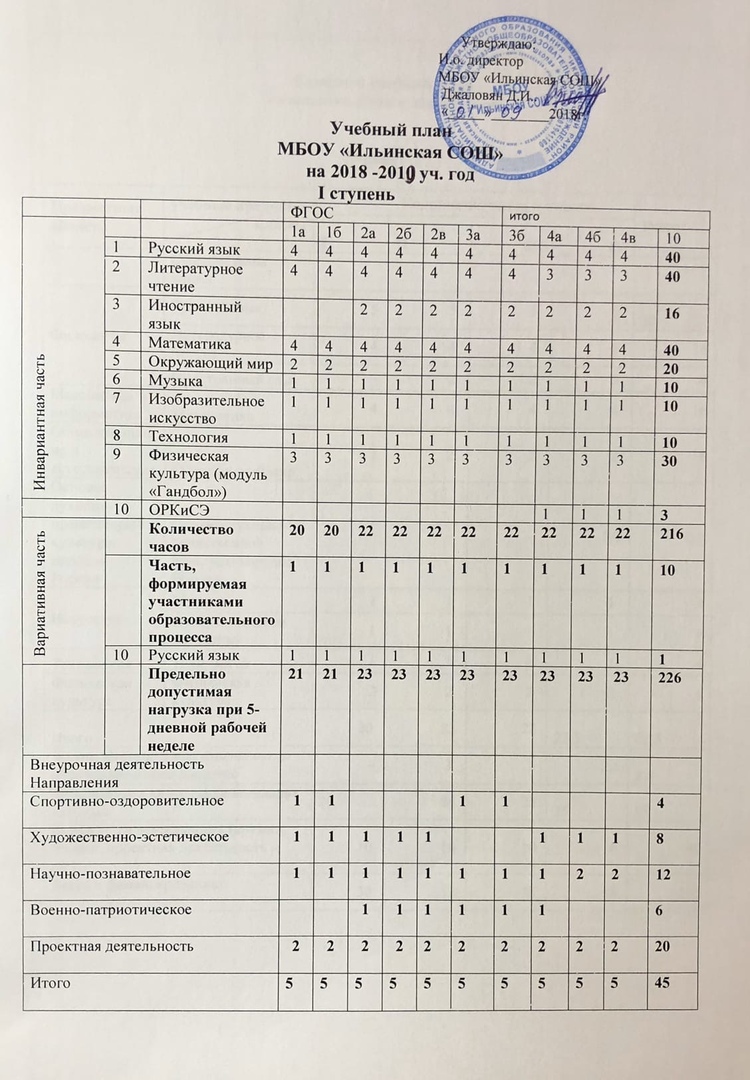 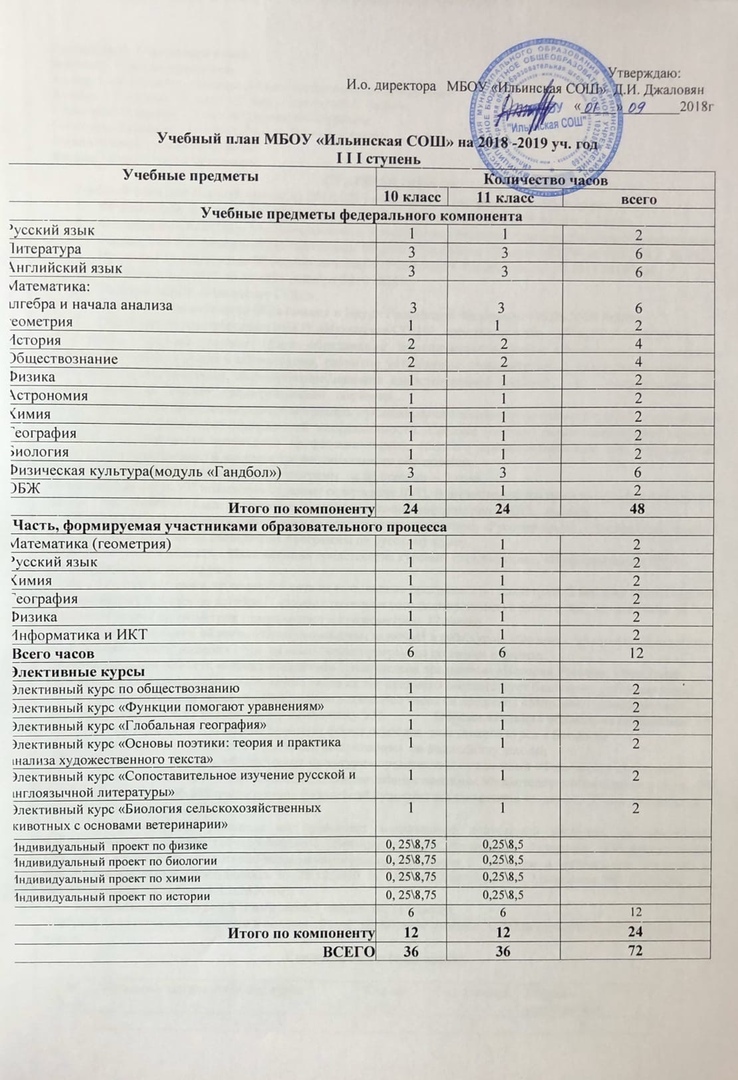 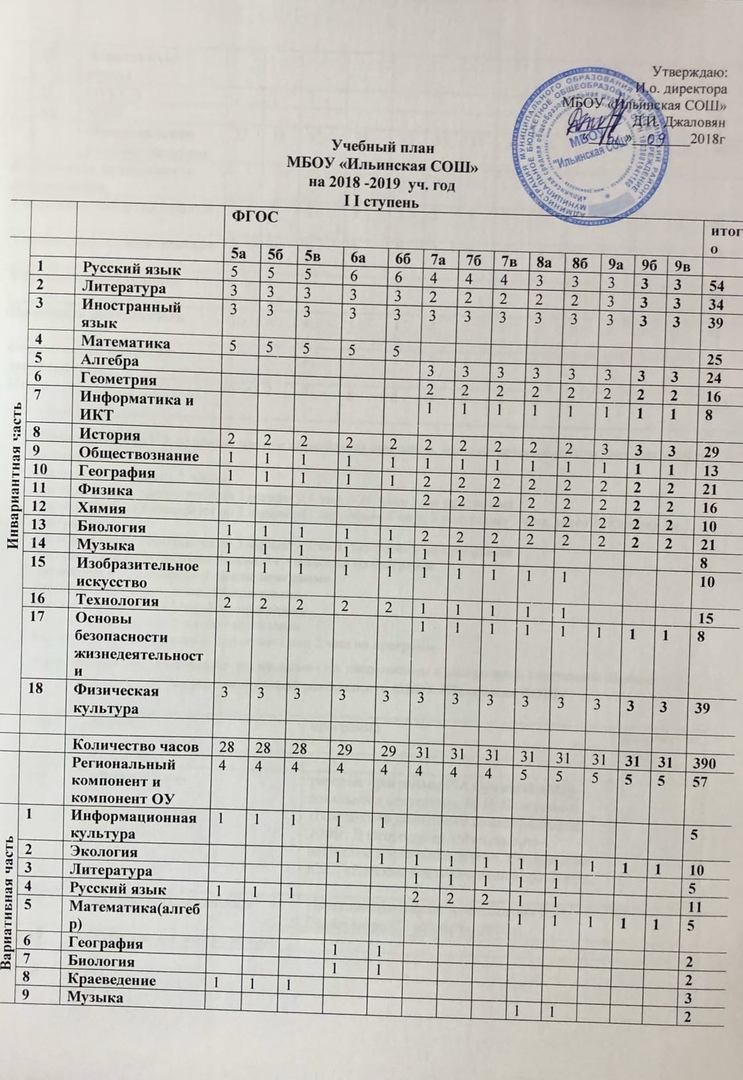 Пояснительная запискаНачальная школа, реализующая ФГОС НОО(Первые, вторые, третьи, четвертые  классы начальной школы)          Учебный план для первых, вторых, третьих, четвертых  классов начальной школы на 2018-2019 учебный год составлен  в соответствии с: Федеральным законом  «Об образовании» № 273 – ФЗ от 29.12.12 с изменениями 2015г;Федеральным государственным образовательным стандартом начального общего образования (Приказ МО и науки РФ от 06.10.2009 г.  № 373);Приказом Министерства Образования и Науки Российской Федерации (30.08.2010 №889);Сан Пин 2.4.2. 2821-10 от «29» декабря 2010 №189;Приказом Министерства Образования и Науки Российской Федерации от 26.11.2010 № 1241Приказом  Министерства Образования и Науки Российской Федерации от 03.06.2011 № 1994 Приказом Министерства Образования и Науки Российской Федерации от 1 февраля 2012 г. N 74Уставом МБОУ «Ильинская СОШ» школы.Образовательной программой начального общего образования. 2016/17-2018/19уч.г.;              Содержание учебных программ учебных предметов учебных предметов начальной школы, реализующей ФГОС НОО направлено на достижение следующих целей:Русский язык:формирование первоначальных представлений о единстве и   многообразии языкового и культурного пространства России, о языке как основе национального самосознания;понимание обучающимися того, что язык представляет собой явление национальной культуры и основное средство человеческого общения, осознание значения русского языка как государственного языка Российской Федерации, языка межнационального общения;сформированность позитивного отношения к правильной устной и письменной речи как показателям общей культуры и гражданской позиции человека;овладение первоначальными представлениями о нормах русского и родного литературного языка (орфоэпических, лексических, грамматических) и правилах речевого этикета; умение ориентироваться в целях, задачах, средствах и условиях общения, выбирать адекватные языковые средства для успешного решения коммуникативных задач;овладение учебными действиями с языковыми единицами и умение использовать знания для решения познавательных, практических и коммуникативных задач.Литературное чтение:понимание литературы как явления национальной и мировой культуры, средства сохранения и передачи нравственных ценностей и традиций;осознание значимости чтения для личного развития; формирование представлений о мире, российской истории и культуре, первоначальных этических представлений, понятий о добре и зле, нравственности; успешности обучения по всем учебным предметам; формирование потребности в систематическом чтении;понимание роли чтения, использование разных видов чтения (ознакомительное, изучающее, выборочное, поисковое); умение осознанно воспринимать и оценивать содержание и специфику различных текстов, участвовать в их обсуждении, давать и обосновывать нравственную оценку поступков героев;достижение необходимого для продолжения образования уровня читательской компетентности, общего речевого развития, т.е. овладение техникой чтения вслух и про себя, элементарными приемами интерпретации, анализа и преобразования художественных, научно-популярных и учебных текстов с использованием элементарных литературоведческих понятий; умение самостоятельно выбирать интересующую литературу; пользоваться справочными источниками для понимания и получения дополнительной информации. Иностранный язык:приобретение начальных навыков общения в устной и письменной форме с носителями иностранного языка на основе своих речевых возможностей и потребностей; освоение правил речевого и неречевого поведения;освоение начальных лингвистических представлений, необходимых для овладения на элементарном уровне устной и письменной речью на иностранном языке, расширение лингвистического кругозора;сформированность дружелюбного отношения и толерантности к носителям другого языка на основе знакомства с жизнью своих сверстников в других странах, с детским фольклором и доступными образцами детской художественной литературы. Математика и информационная культура:использование начальных математических знаний для описания и объяснения окружающих предметов, процессов, явлений, а также оценки их количественных и пространственных отношений;овладение основами логического и алгоритмического мышления, пространственного воображения и математической речи, измерения, пересчета, прикидки и оценки, наглядного представления данных и процессов, записи и выполнения алгоритмов;приобретение начального опыта применения математических знаний для решения учебно-познавательных и учебно-практических задач; умение выполнять устно и письменно арифметические действия с числами и числовыми выражениями, решать текстовые задачи, умение действовать в соответствии с алгоритмом и строить простейшие алгоритмы, исследовать, распознавать и изображать геометрические фигуры, работать с таблицами, схемами, графиками и диаграммами, цепочками, совокупностями, представлять, анализировать и интерпретировать данные;приобретение первоначальных представлений о компьютерной грамотности.Окружающий мир:понимание особой роли России в мировой истории, воспитание чувства гордости за национальные свершения, открытия, победы;сформированность уважительного отношения к России, родному краю, своей семье, истории, культуре, природе нашей страны, её современной жизни;осознание целостности окружающего мира, освоение основ экологической грамотности, элементарных правил нравственного поведения в мире природы и людей, норм здоровьесберегающего поведения в природной и социальной среде;освоение доступных способов изучения природы и общества (наблюдение, запись, измерение, опыт, сравнение, классификация и др., с получением информации из семейных архивов, от окружающих людей, в открытом информационном пространстве); развитие навыков устанавливать и выявлять причинно-следственные связи в окружающем мире.Изобразительное искусство:сформированность первоначальных представлений о роли изобразительного искусства в жизни человека, его роли в духовно-нравственном развитии человека;сформированность основ художественной культуры, в том числе на материале художественной культуры родного края, эстетического отношения к миру; понимание красоты как ценности; потребности в художественном творчестве и в общении с искусством;овладение практическими умениями и навыками в восприятии, анализе и оценке произведений искусства; овладение элементарными практическими умениями и навыками в различных видах художественной деятельности (рисунке, живописи, скульптуре, художественном конструировании), а также в специфических формах художественной деятельности, базирующихся на ИКТ (цифровая фотография, видеозапись, элементы мультипликации и пр.). Музыка:сформированность первоначальных представлений о роли музыки в жизни человека, ее роли в  духовно-нравственном развитии человека;сформированность основ музыкальной культуры, в том числе на материале музыкальной культуры родного края, развитие художественного вкуса и интереса к музыкальному искусству и музыкальной деятельности;умение воспринимать музыку и выражать свое отношение к музыкальному произведению; использование музыкальных образов при создании театрализованных и музыкально-пластических композиций, исполнении вокально-хоровых произведений, в импровизации.Технология:получение первоначальных представлений о созидательном и нравственном значении труда в жизни человека и общества; о мире профессий и важности правильного выбора профессии; усвоение первоначальных представлений о материальной культуре как продукте предметно-преобразующей деятельности человека; приобретение навыков самообслуживания; овладение технологическими приемами ручной обработки материалов; усвоение правил техники безопасности;использование приобретенных знаний и умений для творческого решения несложных конструкторских, художественно-конструкторских (дизайнерских), технологических и организационных задач;приобретение первоначальных навыков совместной продуктивной деятельности, сотрудничества, взаимопомощи, планирования и организации; приобретение первоначальных знаний о правилах создания предметной и информационной среды и умений применять их для выполнения учебно-познавательных и проектных художественно-конструкторских задач. Физическая культура:формирование первоначальных представлений о значении физической культуры для укрепления здоровья человека (физического, социального и психологического), о ее позитивном влиянии на развитие человека (физическое, интеллектуальное, эмоциональное, социальное), о физической культуре и здоровье как факторах успешной учебы и социализации; овладение умениями организовывать здоровьесберегающую жизнедеятельность (режим дня, утренняя зарядка, оздоровительные мероприятия, подвижные игры и т. д.); формирование навыка систематического наблюдения за своим физическим состоянием, величиной физических нагрузок, данных мониторинга здоровья (рост, масса тела и др.), показателей развития основных физических качеств (силы, быстроты, выносливости, координации, гибкости).      Выполнение учебных программ обеспечивается учебно-методическим комплектом «Школа 21 век».       В Учебном плане  первых, вторых, третьих, четвертых  классов начальной школы на 2018-2019 учебный год в необходимом объёме сохранено содержание учебных программ, являющихся обязательными, обеспечивающими базовый уровень и гарантирующими сохранение единого образовательного пространства на территории РФ. Содержание Учебного плана соответствует Федеральному государственному образовательному стандарту начального общего образования.       Количество часов, отведённое на освоение обучающимися учебного плана школы, состоящего из обязательной части и части, формируемой участниками образовательного процесса, в совокупности не превышает величину максимально допустимой недельной образовательной нагрузки.     В соответствии с Уставом ОУ учебный план в первом классе рассчитан на 33 учебные недели. В середине III четверти предусмотрены недельные каникулы (в феврале месяце) для учащихся 1-х классов. Учебный план во вторых, третьих, четвертых  классах рассчитан на 34 учебные недели.    Продолжительность урока в 1 классе – 35 минут в сентябре-декабре, 40 минут в январе – мае.    В 1-х классах используется «ступенчатый» режим обучения:- сентябрь-октябрь – три урока в день по 35 минут каждый, - ноябрь-декабрь – 4 урока по 35 минут каждый, - январь-май - 4 урока по 40   минут каждый.    Во- 2-х, 3-х, 4 -х классах – по 40 минут. Продолжительность учебной недели – 5 дней в 1 классе, 6 дней – во втором, третьем, четвертом  классах.      Часть учебного плана, формируемая участниками учебного процесса, составлена   утверждена решением педсовета (протокол № 1 от 25.08.15), согласована с Управляющим советом  (протокол № 1 от 02.09.15).     В части УП, формируемой участниками учебного процесса, часы распределены следующим образом: во 2,3,4 классе 1 час – информационная культура, 1 час – этика во 2-3 классах, 1 час урок развития математического мышления в 2- 4-х классах. 	                                          Утверждаю:                                                                                                            И.о. директор                                                                                                            МБОУ «Ильинская СОШ»                                                                                                             Джаловян Д.И..                                                                                                                        «_____»________2018г.Учебный планМБОУ «Ильинская СОШ»на 2018 -2010 уч. год                                                           I ступень   Часы внеурочной  деятельности  распределены по  направлениям и реализуются  следующим образом:Формы внеурочной деятельности МБОУ «Ильинская СОШ»                                                                план основного общего образованияВариант № 1                                                                    Пояснительная запискаОСНОВНАЯ ШКОЛА        5, 6, 7, 8, 9 классыУчебный план  второй ступени обучения на 2018-2019 учебный год составлен в соответствии с: Федеральным законом  «Об образовании» № 273 – ФЗ от 29.12.12 с изменениями 2015г;Приказом Министерства Образования и Науки Российской Федерации от 17 декабря 2010 г. N 1897 Сан Пин 2.4.2. 2821-10 от «29» декабря 2010 №189; Уставом МБОУ «Ильинская СОШ»Приказом Министерства Образования и Науки Российской Федерации (30.08.2010 №889); Образовательная программа МБОУ «Ильинская СОШ». Основная школа. Срок реализации 2013/2014 - 2018/2019г.г.     II  ступень   -   основное    общее    образование   обеспечивает   освоение   обучающимися образовательных программ основного общего образования, создает условия для становления, формирования   и   саморазвития   личности   обучающихся,   их   склонностей,   интересов   и способностей к социальному самоопределению, реализации их интересов, способностей и возможностей личности. Срок освоения общеобразовательных программ – 5 лет.     В Учебном плане школы на 2018-2019 учебный год в необходимом объёме сохранено содержание образовательных программ, являющееся обязательным на каждой ступени обучения, обеспечивающее базовый уровень и гарантирующее сохранение единого образовательного пространства на территории РФ.         В соответствии с Уставом ОУ учебный план рассчитан на 35 учебные недели. Продолжительность урока в 5-8 классах 40 минут. Продолжительность учебной недели – 6 дней.              Количество часов, отведённое на освоение обучающимися учебного плана школы, состоящего из обязательной части и части, формируемой участниками образовательного процесса, в совокупности не превышает величину недельной образовательной нагрузки.       Предмет «Физическая культура» изучается 3  часа в неделю с 5-го по 8-й класс. В связи с вступлением в силу приказа Министерства образования и науки Российской Федерации от 30 августа 2010 года № 889 «О внесении изменений в федеральный базисный учебный план и примерные учебные планы для образовательных учреждений Российской Федерации, реализующих программы общего образования, утвержденные приказом Министерства образования и науки Российской Федерации.         В 5 -8 классах распределение часов части УП, формируемой участниками образовательного процесса,       утверждено решением педсовета (протокол № 1 от 20.08.12), согласовано с Управляющим советом  (протокол № 19 от 03.09.12).            В соответствии с приказом Министерства Образования и Науки Российской Федерации от 17 декабря 2010 г. N 1897  в 5,6,7,8,9 классах организовано обучение по новым ФГОС на основе Образовательной программы основного общего образования МБОУ «Ильинская СОШ». Для реализации в полном объеме курса основ духовно-нравственной культуры народов России из части, формируемой участниками образовательного процесса, было выделено 0,5 часа. 1 час выделен для выполнения программы по русскому языку в 5 классе.  На 2 ступени обучения на выполнение программы по биологии и географии в 6 классе добавлено по 1 часу. В 5 классе в вариативную часть УП включено краеведение как предмет, рассматривающий  этнокультурные особенности Астраханского региона. В части учебного плана, формируемой участниками учебного процесса, выделены 1 час в 5-6 классах на преподавание информационной культуры. Для формирования непрерывного правового образования в 5 классе  добавлен 1 час на изучение обществознания. В 7 классе были перераспределены часы на выполнение программы по русскому языку (7 кл- 2 часа),  добавлен 1 час литературы для организации внеклассного   чтения, развития коммуникативных навыков, монологической и  диалогической  речи, творческих способностей.  В 6,7,8 классах в части учебного плана, формируемой участниками учебного процесса, выделен 1 час  на преподавание экологии.  В 8 классе  были перераспределены часы: 1 час литературы для организации внеклассного   чтения, развития коммуникативных навыков, монологической и  диалогической  речи, творческих способностей,    1 час русского языка на урок развития, что позволяет учителям – словесникам  внедрять передовые технологии обучения быстрому чтению, развивать орфографическую и пунктуационную зоркость, эффективно готовить детей к итоговой аттестации.9 класс.        В соответствии с Уставом ОУ учебный план рассчитан на 34 учебные недели. Продолжительность урока в  9 классе 40 минут. Продолжительность учебной недели – 6 дней.        Часы школьного компонента используются в полном объеме с целью усиления преподавания отдельных учебных предметов, дополнения некоторых курсов для полного выполнения программы, для введения курсов для реализации программы предпрофильной подготовки.        Данные цели соответствуют целям работы общеобразовательного учреждения.  Часы вариативной части УП распределились следующим образом:     Образовательная область «Филология» представлена предметами  «Русский язык», «Литература». Внутришкольный мониторинг ЗУН, техники чтения в этой образовательной области показал, что русский язык и литература – предметы, нуждающиеся в увеличении учебного времени.             Образовательная область «Математика» представлена курсами «Математика», «Информатика и ИКТ», «Информационная культура». В 9  классе добавлен 1 час на развитие вычислительных навыков, логического мышления, совершенствование навыков, формируемых при реализации программы математики.           Образовательная область «Естествознание», включает в себя курсы «Физика», «Химия», «Биология», «Экология».  В 9 классе введено преподавание предмета «Экология»- 1 ч.      В образовательной области «Искусство» выделен 1 час на изучение предмета «Мировая художественная культура».      Образовательная область «Физическая культура» представлена предметами «Физическая культура», «Основы безопасности жизнедеятельности». В соответствии с приказом Министерства образования и науки РФ от 30 августа 2010 г. № 889 преподавание физической культуры запланировано из расчета 3 часа в неделю на всех ступенях обучения.          Учебная нагрузка учащихся не превышает максимально допустимой нагрузки, установленной постановлением Главного государственного санитарного врача Российской Федерации «Об утверждении СанПиН 2.4.2.2821-10 «Санитарно-эпидемиологические требования к условиям и организации обучения в общеобразовательных учреждениях» от 29.12.2010 № 189 (зарегистрировано Минюстом РФ 03.03.2011 г. №19993) (далее – СанПиН 2.4.2.2821-10);         На элективные курсы в УП отводится 2 часа в 9 классе. Таким образом, в 2018-19 учебном году школа реализует программу предпрофильной подготовки.     Утверждаю:                                                                                             И.о. директора                                                                      МБОУ «Ильинская СОШ»                                                                                                                    Д.И. Джаловян                                                                                «_____»________2018гУчебный планМБОУ «Ильинская СОШ»на 2018 -2019  уч. годI I ступеньПримечание для ПЗ: красным цветом обозначены предметы, часы на которые школа дает для уроков развитияМатематика 6 класс- 5 часов Алгебра 7 класс: преподается по 2 варианту(4 часа ,136  часа- )- по программеАлгебра 8 класс: преподается по 2 варианту(1 полугодие- 4 часа, 2 полугодие- 3 часа, всего 119 часов)- по программеАлгебра 9 класс: преподается по 2 варианту(4 часа ,136  часа- )- по программеИстория 9 класс- 68- история России, 34 – всеобщая по программеЛитература в  7, 8 классах- 2 часа по программеРусский язык 7 класс- 4 часа по программеРусский язык 8 класс- 3 часов по программеРусский язык 9 класс- 2 часа по программеБиология, 6 класс, возможны варианты- 1 или 2 часа по программ Часы  внеурочной  деятельности  распределены по  направлениям и реализуются  следующим образом:Формы  внеурочной деятельности МБОУ «Ильинская СОШ»	                                                                                        Утверждаю:                                                                                      И.о. директора   МБОУ «Ильинская СОШ»  Д.И. Джаловян                                                                                «_____»________2018гУчебный план МБОУ «Ильинская СОШ» на 2018 -2019 уч. годI I I ступень Русский язык- 1 час по программеБиология- 1 часа по программеХимия- 1 час в неделю – базовый. 2 часа – профильный по программеАлгебра –  2 вариант – 3 часа ( 102 часа) – профильный  уровеньГеометрия – 2 вариант – 2 часа (68) профильный уровеньГеометрия- 2 вариант – 1,5 часа (51 часа)- базовый уровень Физика10 класс 1 час по программе Физика11 класс 1 час по программеСТАРШАЯ ШКОЛА       Учебный план для старшей школы на 2018-2019 учебный год составлен в соответствии: Федеральным законом  «Об образовании» № 273 – ФЗ от 29.12.12 с изменениями 2015г;Федеральным базисным учебным планом и примерными учебными планами для общеобразовательных учреждений РФ, реализующих программы общего образования (Приказ МО РФ от 09.03.04 г. № 1312);Приказом Министерства Образования и Науки Российской Федерации (03.06.2011 №1994));Сан Пин 2.4.2. 2821-10 от «29» декабря 2010 №189;Уставом МБОУ «Ильинская СОШ».Приказом Министерства Образования и Науки Российской Федерации (30.08.2010 №889); Образовательная программа МБОУ «Ильинская СОШ» . срок реализации – 2016/2017-2018/2019 г.III ступень - среднее (полное) общее образование  обеспечивает освоение обучающимися программ среднего (полного) общего образования, развитие устойчивых познавательных интересов и творческих способностей обучающихся, формирование навыков самостоятельной учебной   и   исследовательской   деятельности   на   основе   дифференциации   обучения.   В дополнение к обязательным предметам в рамках муниципального заказа обучающимися могут быть выбраны учебные курсы различной профильной направленности. Среднее (полное) общее образование является основой для получения начального профессионального, среднего профессионального (по сокращенным ускоренным программам) и высшего профессионального образования. Срок освоения общеобразовательных программ  на III степени  – 2 года. Инвариантная часть УП полностью отражает содержание БУП. В вариативной части на выполнение программы дается 1 час русского языка, математики, географии, химии, информатики, МХК,  физики.     Образовательная область «Филология» представлена предметами «Русский язык», «Литература». В 10-11 классах добавлен 1 час на выполнение программы по русскому языку.          Образовательная область «Математика» представлена курсами «Математика», «Информатика и ИКТ», «Информационная культура».     На 3 ступени обучения добавлен 0,5 часа на выполнение программы по геометрии (2 вариант тематического планирования), 0,5 часа по алгебре (1 вариант тематического планирования) в связи с тем, что в КИМы  ЕГЭ включены задачи по геометрии (планиметрии и стереометрии, 12 часов).          Образовательная область «Естествознание», включает в себя курсы «Физика», «Химия», «Биология». В вариативной части выделен 1 час  на выполнение программы по химии и физике.Образовательная область «Обществознание» представлена предметами «История России», «Всеобщая история»,  «Обществознание». Количество часов на эти предметы соответствует базисному учебному плану.        В образовательной области «Искусство» количество часов на предметы «Мировая художественная культура» соответствует федеральному компоненту УП.              Образовательная область «Технология». На 3 ступени преподавание технологии проходит форме освоения  элективного курса « Биология сельскохозяйственных животных с основами ветеринарии»  по ходатайству школы.   Образовательная область «Физическая культура» представлена предметами «Физическая культура», «Основы безопасности жизнедеятельности». В соответствии с приказом Министерства образования и науки РФ от 30 августа 2010 г. № 889 преподавание физической культуры запланировано из расчета 3 часа в неделю на всех ступенях обучения.          Учебная нагрузка учащихся не превышает максимально допустимой нагрузки, установленной постановлением Главного государственного санитарного врача Российской Федерации «Об утверждении СанПиН 2.4.2.2821-10 «Санитарно-эпидемиологические требования к условиям и организации обучения в общеобразовательных учреждениях» от 29.12.2010 № 189 (зарегистрировано Минюстом РФ 03.03.2011 г. №19993) (далее – СанПиН 2.4.2.2821-10);         На элективные курсы в УП выделено 7 часов в 10, 11 классах. Учебный план школы реализуется в полном объеме, расписание учебных занятий соответствует учебному плану.Сведения об учебных курсахРеализация учебного плана обеспечена необходимыми кадрами специалистов необходимой квалификации, адекватными программно – методическими комплексами.          Учебный план МБОУ «Ильинская СОШ» находится на стандартном государственном     финансировании, соответствующем общеобразовательному учреждениюПояснительная запискаНачальная школа, реализующая ФГОС НОО(Первые, вторые, третьи, четвертые  классы начальной школы)          Учебный план для первых, вторых, третьих, четвертых  классов начальной школы на 2018-2019 учебный год составлен  в соответствии с: Федеральным законом  «Об образовании» № 273 – ФЗ от 29.12.12 с изменениями 2015г;Федеральным государственным образовательным стандартом начального общего образования (Приказ МО и науки РФ от 06.10.2009 г.  № 373);Приказом Министерства Образования и Науки Российской Федерации (30.08.2010 №889);Сан Пин 2.4.2. 2821-10 от «29» декабря 2010 №189;Приказом Министерства Образования и Науки Российской Федерации от 26.11.2010 № 1241Приказом  Министерства Образования и Науки Российской Федерации от 03.06.2011 № 1994 Приказом Министерства Образования и Науки Российской Федерации от 1 февраля 2012 г. N 74Уставом МБОУ «Ильинская СОШ» школы.Образовательной программой начального общего образования. 2016/17-2018/19уч.г.;              Содержание учебных программ учебных предметов учебных предметов начальной школы, реализующей ФГОС НОО направлено на достижение следующих целей:Русский язык:формирование первоначальных представлений о единстве и   многообразии языкового и культурного пространства России, о языке как основе национального самосознания;понимание обучающимися того, что язык представляет собой явление национальной культуры и основное средство человеческого общения, осознание значения русского языка как государственного языка Российской Федерации, языка межнационального общения;сформированность позитивного отношения к правильной устной и письменной речи как показателям общей культуры и гражданской позиции человека;овладение первоначальными представлениями о нормах русского и родного литературного языка (орфоэпических, лексических, грамматических) и правилах речевого этикета; умение ориентироваться в целях, задачах, средствах и условиях общения, выбирать адекватные языковые средства для успешного решения коммуникативных задач;овладение учебными действиями с языковыми единицами и умение использовать знания для решения познавательных, практических и коммуникативных задач.Литературное чтение:понимание литературы как явления национальной и мировой культуры, средства сохранения и передачи нравственных ценностей и традиций;осознание значимости чтения для личного развития; формирование представлений о мире, российской истории и культуре, первоначальных этических представлений, понятий о добре и зле, нравственности; успешности обучения по всем учебным предметам; формирование потребности в систематическом чтении;понимание роли чтения, использование разных видов чтения (ознакомительное, изучающее, выборочное, поисковое); умение осознанно воспринимать и оценивать содержание и специфику различных текстов, участвовать в их обсуждении, давать и обосновывать нравственную оценку поступков героев;достижение необходимого для продолжения образования уровня читательской компетентности, общего речевого развития, т.е. овладение техникой чтения вслух и про себя, элементарными приемами интерпретации, анализа и преобразования художественных, научно-популярных и учебных текстов с использованием элементарных литературоведческих понятий; умение самостоятельно выбирать интересующую литературу; пользоваться справочными источниками для понимания и получения дополнительной информации. Иностранный язык:приобретение начальных навыков общения в устной и письменной форме с носителями иностранного языка на основе своих речевых возможностей и потребностей; освоение правил речевого и неречевого поведения;освоение начальных лингвистических представлений, необходимых для овладения на элементарном уровне устной и письменной речью на иностранном языке, расширение лингвистического кругозора;сформированность дружелюбного отношения и толерантности к носителям другого языка на основе знакомства с жизнью своих сверстников в других странах, с детским фольклором и доступными образцами детской художественной литературы. Математика и информационная культура:использование начальных математических знаний для описания и объяснения окружающих предметов, процессов, явлений, а также оценки их количественных и пространственных отношений;овладение основами логического и алгоритмического мышления, пространственного воображения и математической речи, измерения, пересчета, прикидки и оценки, наглядного представления данных и процессов, записи и выполнения алгоритмов;приобретение начального опыта применения математических знаний для решения учебно-познавательных и учебно-практических задач; умение выполнять устно и письменно арифметические действия с числами и числовыми выражениями, решать текстовые задачи, умение действовать в соответствии с алгоритмом и строить простейшие алгоритмы, исследовать, распознавать и изображать геометрические фигуры, работать с таблицами, схемами, графиками и диаграммами, цепочками, совокупностями, представлять, анализировать и интерпретировать данные;приобретение первоначальных представлений о компьютерной грамотности.Окружающий мир:понимание особой роли России в мировой истории, воспитание чувства гордости за национальные свершения, открытия, победы;сформированность уважительного отношения к России, родному краю, своей семье, истории, культуре, природе нашей страны, её современной жизни;осознание целостности окружающего мира, освоение основ экологической грамотности, элементарных правил нравственного поведения в мире природы и людей, норм здоровьесберегающего поведения в природной и социальной среде;освоение доступных способов изучения природы и общества (наблюдение, запись, измерение, опыт, сравнение, классификация и др., с получением информации из семейных архивов, от окружающих людей, в открытом информационном пространстве); развитие навыков устанавливать и выявлять причинно-следственные связи в окружающем мире.Изобразительное искусство:сформированность первоначальных представлений о роли изобразительного искусства в жизни человека, его роли в духовно-нравственном развитии человека;сформированность основ художественной культуры, в том числе на материале художественной культуры родного края, эстетического отношения к миру; понимание красоты как ценности; потребности в художественном творчестве и в общении с искусством;овладение практическими умениями и навыками в восприятии, анализе и оценке произведений искусства; овладение элементарными практическими умениями и навыками в различных видах художественной деятельности (рисунке, живописи, скульптуре, художественном конструировании), а также в специфических формах художественной деятельности, базирующихся на ИКТ (цифровая фотография, видеозапись, элементы мультипликации и пр.). Музыка:сформированность первоначальных представлений о роли музыки в жизни человека, ее роли в  духовно-нравственном развитии человека;сформированность основ музыкальной культуры, в том числе на материале музыкальной культуры родного края, развитие художественного вкуса и интереса к музыкальному искусству и музыкальной деятельности;умение воспринимать музыку и выражать свое отношение к музыкальному произведению; использование музыкальных образов при создании театрализованных и музыкально-пластических композиций, исполнении вокально-хоровых произведений, в импровизации.Технология:получение первоначальных представлений о созидательном и нравственном значении труда в жизни человека и общества; о мире профессий и важности правильного выбора профессии; усвоение первоначальных представлений о материальной культуре как продукте предметно-преобразующей деятельности человека; приобретение навыков самообслуживания; овладение технологическими приемами ручной обработки материалов; усвоение правил техники безопасности;использование приобретенных знаний и умений для творческого решения несложных конструкторских, художественно-конструкторских (дизайнерских), технологических и организационных задач;приобретение первоначальных навыков совместной продуктивной деятельности, сотрудничества, взаимопомощи, планирования и организации; приобретение первоначальных знаний о правилах создания предметной и информационной среды и умений применять их для выполнения учебно-познавательных и проектных художественно-конструкторских задач. Физическая культура:формирование первоначальных представлений о значении физической культуры для укрепления здоровья человека (физического, социального и психологического), о ее позитивном влиянии на развитие человека (физическое, интеллектуальное, эмоциональное, социальное), о физической культуре и здоровье как факторах успешной учебы и социализации; овладение умениями организовывать здоровьесберегающую жизнедеятельность (режим дня, утренняя зарядка, оздоровительные мероприятия, подвижные игры и т. д.); формирование навыка систематического наблюдения за своим физическим состоянием, величиной физических нагрузок, данных мониторинга здоровья (рост, масса тела и др.), показателей развития основных физических качеств (силы, быстроты, выносливости, координации, гибкости).      Выполнение учебных программ обеспечивается учебно-методическим комплектом «Школа 21 век».       В Учебном плане  первых, вторых, третьих, четвертых  классов начальной школы на 2018-2019 учебный год в необходимом объёме сохранено содержание учебных программ, являющихся обязательными, обеспечивающими базовый уровень и гарантирующими сохранение единого образовательного пространства на территории РФ. Содержание Учебного плана соответствует Федеральному государственному образовательному стандарту начального общего образования.       Количество часов, отведённое на освоение обучающимися учебного плана школы, состоящего из обязательной части и части, формируемой участниками образовательного процесса, в совокупности не превышает величину максимально допустимой недельной образовательной нагрузки.     В соответствии с Уставом ОУ учебный план в первом классе рассчитан на 33 учебные недели. В середине III четверти предусмотрены недельные каникулы (в феврале месяце) для учащихся 1-х классов. Учебный план во вторых, третьих, четвертых  классах рассчитан на 34 учебные недели.    Продолжительность урока в 1 классе – 35 минут в сентябре-декабре, 40 минут в январе – мае.    В 1-х классах используется «ступенчатый» режим обучения:- сентябрь-октябрь – три урока в день по 35 минут каждый, - ноябрь-декабрь – 4 урока по 35 минут каждый, - январь-май - 4 урока по 40   минут каждый.    Во- 2-х, 3-х, 4 -х классах – по 40 минут. Продолжительность учебной недели – 5 дней в 1 классе, 6 дней – во втором, третьем, четвертом  классах.      Часть учебного плана, формируемая участниками учебного процесса, составлена   утверждена решением педсовета (протокол № 1 от 25.08.15), согласована с Управляющим советом  (протокол № 1 от 02.09.15).     В части УП, формируемой участниками учебного процесса, часы распределены следующим образом: во 2,3,4 классе 1 час – информационная культура, 1 час – этика во 2-3 классах, 1 час урок развития математического мышления в 2- 4-х классах. Часы  внеурочной  деятельности  распределены по  направлениям и реализуются  следующим образом:Формы  внеурочной деятельности МБОУ «Ильинская СОШ»ОСНОВНАЯ ШКОЛА        5, 6, 7, 8, 9 классыУчебный план  второй ступени обучения на 2018-2019 учебный год составлен в соответствии с: Федеральным законом  «Об образовании» № 273 – ФЗ от 29.12.12 с изменениями 2015г;Приказом Министерства Образования и Науки Российской Федерации от 17 декабря 2010 г. N 1897 Сан Пин 2.4.2. 2821-10 от «29» декабря 2010 №189; Уставом МБОУ «Ильинская СОШ»Приказом Министерства Образования и Науки Российской Федерации (30.08.2010 №889); Образовательная программа МБОУ «Ильинская СОШ». Основная школа. Срок реализации 2013/2014 - 2018/2019г.г.     II  ступень   -   основное    общее    образование   обеспечивает   освоение   обучающимися образовательных программ основного общего образования, создает условия для становления, формирования   и   саморазвития   личности   обучающихся,   их   склонностей,   интересов   и способностей к социальному самоопределению, реализации их интересов, способностей и возможностей личности. Срок освоения общеобразовательных программ – 5 лет.     В Учебном плане школы на 2016-2017 учебный год в необходимом объёме сохранено содержание образовательных программ, являющееся обязательным на каждой ступени обучения, обеспечивающее базовый уровень и гарантирующее сохранение единого образовательного пространства на территории РФ.         В соответствии с Уставом ОУ учебный план рассчитан на 35 учебные недели. Продолжительность урока в 5-8 классах 40 минут. Продолжительность учебной недели – 6 дней.              Количество часов, отведённое на освоение обучающимися учебного плана школы, состоящего из обязательной части и части, формируемой участниками образовательного процесса, в совокупности не превышает величину недельной образовательной нагрузки.       Предмет «Физическая культура» изучается 3  часа в неделю с 5-го по 8-й класс. В связи с вступлением в силу приказа Министерства образования и науки Российской Федерации от 30 августа 2010 года № 889 «О внесении изменений в федеральный базисный учебный план и примерные учебные планы для образовательных учреждений Российской Федерации, реализующих программы общего образования, утвержденные приказом Министерства образования и науки Российской Федерации.         В 5 -8 классах распределение часов части УП, формируемой участниками образовательного процесса,       утверждено решением педсовета (протокол № 1 от 20.08.12), согласовано с Управляющим советом  (протокол № 19 от 03.09.12).            В соответствии с приказом Министерства Образования и Науки Российской Федерации от 17 декабря 2010 г. N 1897  в 5,6,7,8,9 классах организовано обучение по новым ФГОС на основе Образовательной программы основного общего образования МБОУ «Ильинская СОШ». Для реализации в полном объеме курса основ духовно-нравственной культуры народов России из части, формируемой участниками образовательного процесса, было выделено 0,5 часа. 1 час выделен для выполнения программы по русскому языку в 5 классе.  На 2 ступени обучения на выполнение программы по биологии и географии в 6 классе добавлено по 1 часу. В 5 классе в вариативную часть УП включено краеведение как предмет, рассматривающий  этнокультурные особенности Астраханского региона. В части учебного плана, формируемой участниками учебного процесса, выделены 1 час в 5-6 классах на преподавание информационной культуры. Для формирования непрерывного правового образования в 5 классе  добавлен 1 час на изучение обществознания. В 7 классе были перераспределены часы на выполнение программы по русскому языку (7 кл- 2 часа),  добавлен 1 час литературы для организации внеклассного   чтения, развития коммуникативных навыков, монологической и  диалогической  речи, творческих способностей.  В 6,7,8 классах в части учебного плана, формируемой участниками учебного процесса, выделен 1 час  на преподавание экологии.  В 8 классе  были перераспределены часы: 1 час литературы для организации внеклассного   чтения, развития коммуникативных навыков, монологической и  диалогической  речи, творческих способностей,    1 час русского языка на урок развития, что позволяет учителям – словесникам  внедрять передовые технологии обучения быстрому чтению, развивать орфографическую и пунктуационную зоркость, эффективно готовить детей к итоговой аттестации.9 класс.        В соответствии с Уставом ОУ учебный план рассчитан на 34 учебные недели. Продолжительность урока в  9 классе 40 минут. Продолжительность учебной недели – 6 дней.        Часы школьного компонента используются в полном объеме с целью усиления преподавания отдельных учебных предметов, дополнения некоторых курсов для полного выполнения программы, для введения курсов для реализации программы предпрофильной подготовки.        Данные цели соответствуют целям работы общеобразовательного учреждения.  Часы вариативной части УП распределились следующим образом:     Образовательная область «Филология» представлена предметами  «Русский язык», «Литература». Внутришкольный мониторинг ЗУН, техники чтения в этой образовательной области показал, что русский язык и литература – предметы, нуждающиеся в увеличении учебного времени.             Образовательная область «Математика» представлена курсами «Математика», «Информатика и ИКТ», «Информационная культура». В 9  классе добавлен 1 час на развитие вычислительных навыков, логического мышления, совершенствование навыков, формируемых при реализации программы математики.           Образовательная область «Естествознание», включает в себя курсы «Физика», «Химия», «Биология», «Экология».  В 9 классе введено преподавание предмета «Экология»- 1 ч.      В образовательной области «Искусство» выделен 1 час на изучение предмета «Мировая художественная культура».      Образовательная область «Физическая культура» представлена предметами «Физическая культура», «Основы безопасности жизнедеятельности». В соответствии с приказом Министерства образования и науки РФ от 30 августа 2010 г. № 889 преподавание физической культуры запланировано из расчета 3 часа в неделю на всех ступенях обучения.          Учебная нагрузка учащихся не превышает максимально допустимой нагрузки, установленной постановлением Главного государственного санитарного врача Российской Федерации «Об утверждении СанПиН 2.4.2.2821-10 «Санитарно-эпидемиологические требования к условиям и организации обучения в общеобразовательных учреждениях» от 29.12.2010 № 189 (зарегистрировано Минюстом РФ 03.03.2011 г. №19993) (далее – СанПиН 2.4.2.2821-10);         На элективные курсы в УП отводится 2 часа в 9 классе. Таким образом, в 2018-19 учебном году школа реализует программу предпрофильной подготовки.    СТАРШАЯ ШКОЛА       Учебный план для старшей школы на 2018-2019 учебный год составлен в соответствии: Федеральным законом  «Об образовании» № 273 – ФЗ от 29.12.12 с изменениями 2015г;Федеральным базисным учебным планом и примерными учебными планами для общеобразовательных учреждений РФ, реализующих программы общего образования (Приказ МО РФ от 09.03.04 г. № 1312);Приказом Министерства Образования и Науки Российской Федерации (03.06.2011 №1994));Сан Пин 2.4.2. 2821-10 от «29» декабря 2010 №189;Уставом МБОУ «Ильинская СОШ».Приказом Министерства Образования и Науки Российской Федерации (30.08.2010 №889); Образовательная программа МБОУ «Ильинская СОШ» . срок реализации – 2016/2017-2018/2019 г.III ступень - среднее (полное) общее образование  обеспечивает освоение обучающимися программ среднего (полного) общего образования, развитие устойчивых познавательных интересов и творческих способностей обучающихся, формирование навыков самостоятельной учебной   и   исследовательской   деятельности   на   основе   дифференциации   обучения.   В дополнение к обязательным предметам в рамках муниципального заказа обучающимися могут быть выбраны учебные курсы различной профильной направленности. Среднее (полное) общее образование является основой для получения начального профессионального, среднего профессионального (по сокращенным ускоренным программам) и высшего профессионального образования. Срок освоения общеобразовательных программ  на III степени  – 2 года. Инвариантная часть УП полностью отражает содержание БУП. В вариативной части на выполнение программы дается 1 час русского языка, математики, географии, химии, информатики, МХК,  физики.     Образовательная область «Филология» представлена предметами «Русский язык», «Литература». В 10-11 классах добавлен 1 час на выполнение программы по русскому языку.          Образовательная область «Математика» представлена курсами «Математика», «Информатика и ИКТ», «Информационная культура».     На 3 ступени обучения добавлен 0,5 часа на выполнение программы по геометрии (2 вариант тематического планирования), 0,5 часа по алгебре (1 вариант тематического планирования) в связи с тем, что в КИМы  ЕГЭ включены задачи по геометрии (планиметрии и стереометрии, 12 часов).          Образовательная область «Естествознание», включает в себя курсы «Физика», «Химия», «Биология». В вариативной части выделен 1 час  на выполнение программы по химии и физике.Образовательная область «Обществознание» представлена предметами «История России», «Всеобщая история»,  «Обществознание». Количество часов на эти предметы соответствует базисному учебному плану.        В образовательной области «Искусство» количество часов на предметы «Мировая художественная культура» соответствует федеральному компоненту УП.              Образовательная область «Технология». На 3 ступени преподавание технологии проходит форме освоения  элективного курса « Биология сельскохозяйственных животных с основами ветеринарии»  по ходатайству школы.   Образовательная область «Физическая культура» представлена предметами «Физическая культура», «Основы безопасности жизнедеятельности». В соответствии с приказом Министерства образования и науки РФ от 30 августа 2010 г. № 889 преподавание физической культуры запланировано из расчета 3 часа в неделю на всех ступенях обучения.          Учебная нагрузка учащихся не превышает максимально допустимой нагрузки, установленной постановлением Главного государственного санитарного врача Российской Федерации «Об утверждении СанПиН 2.4.2.2821-10 «Санитарно-эпидемиологические требования к условиям и организации обучения в общеобразовательных учреждениях» от 29.12.2010 № 189 (зарегистрировано Минюстом РФ 03.03.2011 г. №19993) (далее – СанПиН 2.4.2.2821-10);         На элективные курсы в УП выделено 7 часов в 10, 11 классах. Учебный план школы реализуется в полном объеме, расписание учебных занятий соответствует учебному плану.Сведения об учебных курсахРеализация учебного плана обеспечена необходимыми кадрами специалистов необходимой квалификации, адекватными программно – методическими комплексами.          Учебный план МБОУ «Ильинская СОШ» находится на стандартном государственном     финансировании, соответствующем общеобразовательному учреждению.                                  ФГОСФГОСФГОСФГОСФГОСФГОСитогоитогоитогоитогоитогоитогоИнвариантная часть1а1б2а2б2в3а3б4а4б4в10Инвариантная часть1Русский язык444444444440Инвариантная часть2Литературное чтение444444433340Инвариантная часть3Иностранный язык2222222216Инвариантная часть4Математика444444444440Инвариантная часть5Окружающий мир222222222220Инвариантная часть6Музыка111111111110Инвариантная часть7Изобразительное искусство111111111110Инвариантная часть8Технология111111111110Инвариантная часть9Физическая культура (модуль «Гандбол»)33333333333010ОРКиСЭ1113Вариативная частьКоличество часов20202222222222222222216Вариативная частьЧасть, формируемая участниками образовательного процесса111111111110Вариативная часть10Русский язык11111111111Предельно допустимая нагрузка при 5-дневной рабочей неделе21212323232323232323226Внеурочная деятельностьНаправления Внеурочная деятельностьНаправления Внеурочная деятельностьНаправления Спортивно-оздоровительноеСпортивно-оздоровительноеСпортивно-оздоровительное11114Художественно-эстетическоеХудожественно-эстетическоеХудожественно-эстетическое111111118Научно-познавательноеНаучно-познавательноеНаучно-познавательное111111112212Военно-патриотическоеВоенно-патриотическоеВоенно-патриотическое1111116Проектная деятельностьПроектная деятельностьПроектная деятельность222222222220ИтогоИтогоИтого555555555545классформапрограммаКоличество часов1 АКружок «135 уроков здоровья»«135 уроков здоровья» авторы Л.А.Обухова, Н.А. Лемяскина, О.Е. Жиренко, Москва: «ВАКО»,2014г.1«Игры в самих себя»«Программа курса внеурочной деятельности «Игры в самих себя» авторы Е.Е. Ефремова,Н.А. Липу»Управление начальной школой №11 ноябрь 2014г1Социальное проектирование«Программы внеурочной деятельности»Д.В. Григорьев, Б.В. Куприянов, Москва: «Просвещение», 2014г.21БКружок «135 уроков здоровья»«135 уроков здоровья» авторы Л.А.Обухова, Н.А. Лемяскина, О.Е. Жиренко, Москва: «ВАКО»,2014г1«Игры в самих себя»«Программа курса внеурочной деятельности «Игры в самих себя» авторы Е.Е. Ефремова,Н.А. Липу»Управление начальной школой №11 ноябрь 2014г1Социальное проектирование«Программы внеурочной деятельности»Д.В. Григорьев, Б.В. Куприянов, Москва: «Просвещение», 2014г.22 А«Удивительный мир слов»Программа внеурочной деятельности «Удивительный мир слов» Л.В. Петленко, В.Ю. Романова, М: «Вентана-Граф», 2015г.1«Домисолька»«Хоровое пение» Н.В. Дурандина, Э.П.Костиной «Камертон», М.И. Белоусенко «Постановка певческого голоса», Д. «Музыкально-певческое воспитание детей»1«Мы будущие защитники»«Комплексная программа духовно-нравственного воспитания младших школьников «Мы будущие защитники»  авторы М.Ф. Шопина, С.Е. Черникова,В.А.  каминская и др. Волгоград:2014г.1Социальное проектирование«Программы внеурочной деятельности»Д.В. Григорьев, Б.В. Куприянов, Москва: «Просвещение», 2014г.22Б«Удивительный мир слов»Программа внеурочной деятельности «Удивительный мир слов» Л.В. Петленко, В.Ю. Романова, М: «Вентана-Граф», 2015г.1«Мы будущие защитники»«Комплексная программа духовно-нравственного воспитания младших школьников «Мы будущие защитники»  авторы М.Ф. Шопина, С.Е. Черникова,В.А.  каминская и др. Волгоград:2014г.1«Домисолька»«Хоровое пение» Н.В. Дурандина, Э.П.Костиной «Камертон», М.И. Белоусенко «Постановка певческого голоса», Д. «Музыкально-певческое воспитание детей»2Социальное проектирование«Программы внеурочной деятельности»Д.В. Григорьев, Б.В. Куприянов, Москва: «Просвещение», 2014г.22В«Удивительный мир слов»Программа внеурочной деятельности «Удивительный мир слов» Л.В. Петленко, В.Ю. Романова, М: «Вентана-Граф», 2015г.1«Мы будущие защитники»«Комплексная программа духовно-нравственного воспитания младших школьников «Мы будущие защитники»  авторы М.Ф. Шопина, С.Е. Черникова,В.А.  каминская и др. Волгоград:2014г.1«Домисолька»«Хоровое пение» Н.В. Дурандина, Э.П.Костиной «Камертон», М.И. Белоусенко «Постановка певческого голоса», Д. «Музыкально-певческое воспитание детей»1Социальное проектирование«Программы внеурочной деятельности»Д.В. Григорьев, Б.В. Куприянов, Москва: «Просвещение», 2014г.23А«Удивительный мир слов»Программа внеурочной деятельности «Удивительный мир слов» Л.В. Петленко, В.Ю. Романова, М: «Вентана-Граф», 2015г.1Баскетбол1«Мы будущие защитники»«Комплексная программа духовно-нравственного воспитания младших школьников «Мы будущие защитники»  авторы М.Ф. Шопина, С.Е. Черникова,В.А.  каминская и др. Волгоград:2014г.1Социальное проектирование«Программы внеурочной деятельности»Д.В. Григорьев, Б.В. Куприянов, Москва: «Просвещение», 2014г.13Б«Удивительный мир слов»Программа внеурочной деятельности «Удивительный мир слов» Л.В. Петленко, В.Ю. Романова, М: «Вентана-Граф», 2015г.1«Мы будущие защитники»«Комплексная программа духовно-нравственного воспитания младших школьников «Мы будущие защитники»  авторы М.Ф. Шопина, С.Е. Черникова,В.А.  каминская и др. Волгоград:2014г.1Баскетбол1Социальное проектирование«Программы внеурочной деятельности»Д.В. Григорьев, Б.В. Куприянов, Москва: «Просвещение», 2014г.14А«Удивительный мир слов»Программа внеурочной деятельности «Удивительный мир слов» Л.В. Петленко, В.Ю. Романова, М: «Вентана-Граф», 2015г.1«Мы будущие защитники»«Комплексная программа духовно-нравственного воспитания младших школьников «Мы будущие защитники»  авторы М.Ф. Шопина, С.Е. Черникова,В.А.  каминская и др. Волгоград:2014г.14Б«Удивительный мир слов»Программа внеурочной деятельности «Удивительный мир слов» Л.В. Петленко, В.Ю. Романова, М: «Вентана-Граф», 2015г.1«Игры в самих себя»«Программа курса внеурочной деятельности «Игры в самих себя» авторы Е.Е. Ефремова,Н.А. Липу»Управление начальной школой №11 ноябрь 2014г1Социальное проектирование«Программы внеурочной деятельности»Д.В. Григорьев, Б.В. Куприянов, Москва: «Просвещение», 2014г.24В«Удивительный мир слов»Программа внеурочной деятельности «Удивительный мир слов» Л.В. Петленко, В.Ю. Романова, М: «Вентана-Граф», 2015г.1«Игры в самих себя»«Программа курса внеурочной деятельности «Игры в самих себя» авторы Е.Е. Ефремова,Н.А. Липу»Управление начальной школой №11 ноябрь 2014г1Социальное проектирование«Программы внеурочной деятельности»Д.В. Григорьев, Б.В. Куприянов, Москва: «Просвещение», 2014г.2Предметные областиУчебныепредметыКлассыКоличество часов в неделюКоличество часов в неделюКоличество часов в неделюКоличество часов в неделюКоличество часов в неделюКоличество часов в неделюКоличество часов в неделюКоличество часов в неделюПредметные областиУчебныепредметыКлассыVVIVIIVIIVIIVIIIIXВсегоОбязательная частьФилологияРусский язык5664  33321ФилологияЛитература333222313ФилологияИностранный язык333333315Математика и информатикаМатематика55510Математика и информатикаАлгебра33339Математика и информатикаГеометрия22226Математика и информатикаИнформатика11113Общественно-научные предметыИстория222222311Общественно-научные предметыОбществознание11111115Общественно-научные предметыГеография11122228Основы духовно-нравственной культуры народов РоссииОсновы духовно-нравственной культуры народов России1/00,5Естественно-научные предметыФизика22226Естественно-научные предметыХимия2224Естественно-научные предметыБиология11122228ИскусствоМузыка11113ИскусствоИзобразительное искусство1111114ТехнологияТехнология2221116Предметные областиУчебныепредметыКлассыКоличество часов в неделюКоличество часов в неделюКоличество часов в неделюКоличество часов в неделюКоличество часов в неделюКоличество часов в неделюПредметные областиУчебныепредметыКлассыVVIVIIVIIIIXВсегоФизическая культура и Основы безопасности жизнедеятель-ностиОБЖ1113Физическая культура и Основы безопасности жизнедеятель-ностиФизическая культура3333315ИтогоИтого28,529313131150,5Часть, формируемая участниками образовательного процессаЧасть, формируемая участниками образовательного процесса3,5445521,5Максимально допустимая недельная нагрузкаМаксимально допустимая недельная нагрузка3233353636172Внеурочная деятельность (кружки, секции, проектная деятельность и др.) *Внеурочная деятельность (кружки, секции, проектная деятельность и др.) *ФГОСФГОСФГОСФГОСФГОСФГОСФГОСФГОСФГОСФГОСФГОСФГОСФГОСитогоИнвариантная часть5а5б5в6а6б7а7б7в8а8б9а9б9вИнвариантная часть1Русский язык555664443333354Инвариантная часть2Литература333332222233334Инвариантная часть3Иностранный язык333333333333339Инвариантная часть4Математика5555525Инвариантная часть5Алгебра3333333324Инвариантная часть6Геометрия2222222216Инвариантная часть7Информатика и ИКТ111111118Инвариантная часть8История222222222233329Инвариантная часть9Обществознание111111111111113Инвариантная часть10География111112222222221Инвариантная часть11Физика2222222216Инвариантная часть12Химия2222210Инвариантная часть13Биология111112222222221Инвариантная часть14Музыка111111118Инвариантная часть15Изобразительное искусство111111111110Инвариантная часть16Технология222221111115Инвариантная часть17Основы безопасности жизнедеятельности111111118Инвариантная часть18Физическая культура333333333333339Количество часов28282829293131313131313131390Региональный компонент и компонент ОУ444444445555557Вариативная часть1Информационная культура111115Вариативная часть2Экология 111111111110Вариативная часть3Литература 111115Вариативная часть4Русский язык1112221111Вариативная часть5Математика(алгебр) 111115Вариативная часть6География 112Вариативная часть7Биология 112Вариативная часть8Краеведение 1113Вариативная часть9Музыка 112Вариативная часть10Элективные курсы222611ОРКСЭ111312МХК1113Максимальная учебная нагрузка32323233333535353636363636447Внеурочная деятельностьНаправленияВнеурочная деятельностьНаправленияВнеурочная деятельностьНаправленияСпортивно-оздоровительноеСпортивно-оздоровительноеСпортивно-оздоровительное333333333333339Художественно-эстетическоеХудожественно-эстетическоеХудожественно-эстетическое111222222217Научно-познавательноеНаучно-познавательноеНаучно-познавательное111111111110Проектная деятельностьПроектная деятельностьПроектная деятельность111112222222221Общественно полезная деятельностьОбщественно полезная деятельностьОбщественно полезная деятельность111111111122216ИтогоИтогоИтого7778899999777103классформапрограммаКоличество часов5 -8Баскетбол35-9«Домисолька»типовые программы Г.А.Суязовой «Мир вокального искусства», М.И. Белоусенко «Постановка певческого голоса Белгород, 2006г; Д Огороднова «Музыкально-певческое воспитание детей», Никифорова Ю.С. «Детский академический хор», 2003г. 25-9«Флористы(Цветоводы)»«Внеклассная работа по биологии» Р.М. Евдокимова, С.: «Лицей», 2010 г.25-9Общественно полезный труд1Учебные предметыКоличество часовКоличество часовКоличество часовУчебные предметы10 класс11 классвсегоУчебные предметы федерального компонентаУчебные предметы федерального компонентаУчебные предметы федерального компонентаУчебные предметы федерального компонентаРусский язык112Литература336Английский язык336Математика:алгебра и начала анализагеометрия 3        1             3            162История224Обществознание224Физика112Астрономия112Химия112География 112Биология112Физическая культура(модуль «Гандбол»)336ОБЖ112Итого по компоненту242448Часть, формируемая участниками образовательного процессаЧасть, формируемая участниками образовательного процессаЧасть, формируемая участниками образовательного процессаЧасть, формируемая участниками образовательного процессаМатематика (геометрия)112Русский язык112Химия 112География112Физика 112Информатика и ИКТ112 Всего часов 6612Элективные курсыЭлективный курс по обществознанию112Элективный курс «Функции помогают уравнениям»112Элективный курс «Глобальная география»112Элективный курс «Основы поэтики: теория и практика анализа художественного текста»1 12Элективный курс «Сопоставительное изучение русской и англоязычной литературы»112Элективный курс «Биология сельскохозяйственных животных с основами ветеринарии»112Индивидуальный  проект по физике0, 25\8,750,25\8,5Индивидуальный проект по биологии0, 25\8,750,25\8,5Индивидуальный проект по химии0, 25\8,750,25\8,5Индивидуальный проект по истории0, 25\8,750,25\8,56612Итого по компоненту121224ВСЕГО363672№п/пНазвание, авторы учебного курса Кол-вочасовГод издания Уровень утверждения124561П. Дронов «Глобальная география» В. 10-11 кл.342011Федеральный2Дендебер С. В. «Физика человека» 10кл.«Физика человека: в мире красок» 11 кл.342011Федеральный3 «Функции помогают уравнениям» 10-11342012Федеральный4Зинина Е. А. «Основы поэтики: теория и практика анализа художественного текста»10-11 кл.342013Федеральный5«Сопоставительное изучение русской и англоязычной литературы»10-11 кл.342012Федеральный6Жуков В. М. «Биология сельскохозяйственных животных с основами ветеринарии» 10-11 кл.342012Федеральный7Иоффс А. Н.Морозова А. Ю. «Обществознание. Человек в глобальном мире. Глобальный мир в 21 веке».10-11 кл.342012ФедеральныйклассформапрограммаКоличество часов1-4Баскетбол21-4«Домисолька»типовые программы Г.А.Суязовой «Мир вокального искусства», М.И. Белоусенко «Постановка певческого голоса Белгород, 2006г; Д Огороднова «Музыкально-певческое воспитание детей», Никифорова Ю.С. «Детский академический хор», 2003г. 2формапрограммарекомендацияКурс «Классический танец»Примерная программа для ДХШ Федерального агентства кинематографии, научно-методического центра по художественному образованию. М. 2012г.Примерная программа для ДХШ Федерального агентства кинематографии, научно-методического центра по художественному образованию. М. 2012г.Курс «Рисунок»Примерная программа для ДХШ Федерального агентства кинематографии, научно-методического центра по художественному образованию. М. 2012г.Примерная программа для ДХШ Федерального агентства кинематографии, научно-методического центра по художественному образованию. М. 2012г.Курс «Скульптурная пластика»Примерная программа для ДХШ Федерального агентства кинематографии, научно-методического центра по художественному образованию. М. 2012г.Примерная программа для ДХШ Федерального агентства кинематографии, научно-методического центра по художественному образованию. М. 2012г.Курс «Ритмика и танец»Примерная программа для ДХШ Федерального агентства кинематографии, научно-методического центра по художественному образованию. М. 2012г.Примерная программа для ДХШ Федерального агентства кинематографии, научно-методического центра по художественному образованию. М. 2012г.Курс «Эстрадное пение»Примерная программа для детских музыкальных школ, эстрадно-джазовых школ и эстрадно-джазовых отделений детских школ искусств. М. 2011г.Примерная программа для детских музыкальных школ, эстрадно-джазовых школ и эстрадно-джазовых отделений детских школ искусств. М. 2011г.№п/пНазвание, авторы учебного курса Кол-вочасовГод издания Уровень утверждения124561П. Дронов «Глобальная география» В. 10-11 кл.342011Федеральный2Дендебер С. В. «Физика человека» 10кл.«Физика человека: в мире красок» 11 кл.342011Федеральный3 «Функции помогают уравнениям» 10-11342012Федеральный4Зинина Е. А. «Основы поэтики: теория и практика анализа художественного текста»10-11 кл.342013Федеральный5«Сопоставительное изучение русской и англоязычной литературы»10-11 кл.342012Федеральный6Жуков В. М. «Биология сельскохозяйственных животных с основами ветеринарии» 10-11 кл.342012Федеральный7Иоффс А. Н.Морозова А. Ю. «Обществознание. Человек в глобальном мире. Глобальный мир в 21 веке».10-11 кл.342012Федеральный